УКРАЇНА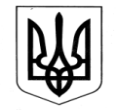 ЗОЛОЧІВСЬКА СЕЛИЩНА РАДАВІДДІЛ ОСВІТИ, МОЛОДІ ТА СПОРТУНАКАЗ   18.03.2020	 			          Золочів					  №  71Про організацію роботи відділу освіти , молоді та спорту  Золочівської селищної ради         На виконання  Постанови  Кабінету Міністрів України від 11 березня 2020 р. № 211 «Про запобігання поширенню на території України коронавірусу COVID-19» із урахуванням змін від 16.03.2020 року № 215, розпорядження Золочівської селищної ради від 17 березня 2020 року № 27 «Про організацію роботи структурних підрозділів Золочівської селищної ради», з метою запобігання поширенню на території    коронавірусу COVID-19,                    НАКАЗУЮ:                                                                                                                                                     1.  Обмежити перебування на робочих місцях працівників структурних підрозділів та служб відділу освіти, молоді та спорту Золочівської селищної ради  на термін з 18 березня по 03 квітня 2020 року.                                                                                                                                            2.Керівникам структурних підрозділів та служб :                                              2.1.Організувати  на період карантину вихід на роботу працівників  відповідно до графіків робочого часу, згідно із додатком  №1.                                                                                                      3. Вважати час вимушеного невиходу працівників на роботу простоєм не з вини працівника. Здійснювати оплату праці за час перебування працівників на вимушеному простої у розмірі 70 відсотків середньомісячної заробітної плати, відповідно до ч.1 статті 113 КЗпП України.3. Контроль за виконанням наказу залишаю за собою. Начальник відділу освіти,молоді та спорту 							В.О.НаговіцинаЗ наказом ознайомлені: